Zgłoszenie kandydata na WÓJTA GMINY OSIELSKO(nazwa organu wykonawczego i nazwa gminy)w wyborach zarządzonych na dzień 7 kwietnia 2024 r.**) W przypadku kandydata, który nie należy do partii politycznej należy wpisać adnotację „nie należy do partii politycznej”...................................................      (podpis osoby zgłaszającej listę)..........................................., dnia .............................. 2024 r.              (miejscowość)Nazwa komitetu wyborczego Skrót nazwy komitetu wyborczegoAdres siedziby komitetu wyborczegoDziałając w imieniu komitetu wyborczego zgłoszenia dokonuje osobiście(zaznaczyć właściwe)Działając w imieniu komitetu wyborczego zgłoszenia dokonuje osobiście(zaznaczyć właściwe)pełnomocnik wyborczyosoba upoważniona przez pełnomocnikawyborczego Dane osoby dokonującej zgłoszenia kandydataDane osoby dokonującej zgłoszenia kandydataDane osoby dokonującej zgłoszenia kandydataDane osoby dokonującej zgłoszenia kandydataDane osoby dokonującej zgłoszenia kandydataDane osoby dokonującej zgłoszenia kandydataDane osoby dokonującej zgłoszenia kandydataDane osoby dokonującej zgłoszenia kandydataDane osoby dokonującej zgłoszenia kandydataDane osoby dokonującej zgłoszenia kandydataDane osoby dokonującej zgłoszenia kandydataDane osoby dokonującej zgłoszenia kandydataDane osoby dokonującej zgłoszenia kandydataDane osoby dokonującej zgłoszenia kandydataDane osoby dokonującej zgłoszenia kandydataDane osoby dokonującej zgłoszenia kandydataDane osoby dokonującej zgłoszenia kandydataDane osoby dokonującej zgłoszenia kandydataDane osoby dokonującej zgłoszenia kandydataDane osoby dokonującej zgłoszenia kandydataDane osoby dokonującej zgłoszenia kandydataDane osoby dokonującej zgłoszenia kandydataDane osoby dokonującej zgłoszenia kandydataDane osoby dokonującej zgłoszenia kandydataDane osoby dokonującej zgłoszenia kandydataDane osoby dokonującej zgłoszenia kandydataDane osoby dokonującej zgłoszenia kandydataDane osoby dokonującej zgłoszenia kandydataDane osoby dokonującej zgłoszenia kandydataDane osoby dokonującej zgłoszenia kandydataDane osoby dokonującej zgłoszenia kandydataDane osoby dokonującej zgłoszenia kandydataDane osoby dokonującej zgłoszenia kandydataDane osoby dokonującej zgłoszenia kandydataDane osoby dokonującej zgłoszenia kandydataDane osoby dokonującej zgłoszenia kandydataDane osoby dokonującej zgłoszenia kandydataImię  Imię  Imię  Imię  Imię  Imię  Imię  Imię  Drugie imięDrugie imięDrugie imięDrugie imięDrugie imięDrugie imięDrugie imięDrugie imięDrugie imięDrugie imięDrugie imięNazwiskoNazwiskoNazwiskoNazwiskoNazwiskoNazwiskoNazwiskoNazwiskoNazwiskoNazwiskoNazwiskoNazwiskoNazwiskoNazwiskoNazwiskoNazwiskoNazwiskoNazwiskoAdreszamieszkania:Powiat Powiat Powiat Powiat Powiat Powiat Powiat Powiat Powiat Powiat GminaGminaGminaGminaGminaGminaGminaGminaGminaMiejscowośćMiejscowośćMiejscowośćMiejscowośćMiejscowośćMiejscowośćMiejscowośćMiejscowośćMiejscowośćMiejscowośćMiejscowośćMiejscowośćMiejscowośćMiejscowośćMiejscowośćMiejscowośćMiejscowośćUlicaUlicaUlicaUlicaUlicaNrdomuNrdomuNrdomuNrdomuNrdomuNrlokaluNrlokaluNrlokaluNrlokaluPocztaPocztaPocztaPocztaPocztaPocztaPocztaPocztaPocztaKodPocztowyKodPocztowyKodPocztowy--Numer PESELNumer PESELNumer telefonuNumer telefonuNumer telefonuAdres e-mail Adres e-mail I. Działając w imieniu komitetu wyborczego, dokonuję zgłoszenia kandydata na ………                                                               WÓJTA GMINY OSIELSKO…………………                                                                                          (nazwa organu wykonawczego i nazwa gminy)I. Działając w imieniu komitetu wyborczego, dokonuję zgłoszenia kandydata na ………                                                               WÓJTA GMINY OSIELSKO…………………                                                                                          (nazwa organu wykonawczego i nazwa gminy)I. Działając w imieniu komitetu wyborczego, dokonuję zgłoszenia kandydata na ………                                                               WÓJTA GMINY OSIELSKO…………………                                                                                          (nazwa organu wykonawczego i nazwa gminy)I. Działając w imieniu komitetu wyborczego, dokonuję zgłoszenia kandydata na ………                                                               WÓJTA GMINY OSIELSKO…………………                                                                                          (nazwa organu wykonawczego i nazwa gminy)I. Działając w imieniu komitetu wyborczego, dokonuję zgłoszenia kandydata na ………                                                               WÓJTA GMINY OSIELSKO…………………                                                                                          (nazwa organu wykonawczego i nazwa gminy)I. Działając w imieniu komitetu wyborczego, dokonuję zgłoszenia kandydata na ………                                                               WÓJTA GMINY OSIELSKO…………………                                                                                          (nazwa organu wykonawczego i nazwa gminy)I. Działając w imieniu komitetu wyborczego, dokonuję zgłoszenia kandydata na ………                                                               WÓJTA GMINY OSIELSKO…………………                                                                                          (nazwa organu wykonawczego i nazwa gminy)I. Działając w imieniu komitetu wyborczego, dokonuję zgłoszenia kandydata na ………                                                               WÓJTA GMINY OSIELSKO…………………                                                                                          (nazwa organu wykonawczego i nazwa gminy)I. Działając w imieniu komitetu wyborczego, dokonuję zgłoszenia kandydata na ………                                                               WÓJTA GMINY OSIELSKO…………………                                                                                          (nazwa organu wykonawczego i nazwa gminy)I. Działając w imieniu komitetu wyborczego, dokonuję zgłoszenia kandydata na ………                                                               WÓJTA GMINY OSIELSKO…………………                                                                                          (nazwa organu wykonawczego i nazwa gminy)I. Działając w imieniu komitetu wyborczego, dokonuję zgłoszenia kandydata na ………                                                               WÓJTA GMINY OSIELSKO…………………                                                                                          (nazwa organu wykonawczego i nazwa gminy)I. Działając w imieniu komitetu wyborczego, dokonuję zgłoszenia kandydata na ………                                                               WÓJTA GMINY OSIELSKO…………………                                                                                          (nazwa organu wykonawczego i nazwa gminy)I. Działając w imieniu komitetu wyborczego, dokonuję zgłoszenia kandydata na ………                                                               WÓJTA GMINY OSIELSKO…………………                                                                                          (nazwa organu wykonawczego i nazwa gminy)I. Działając w imieniu komitetu wyborczego, dokonuję zgłoszenia kandydata na ………                                                               WÓJTA GMINY OSIELSKO…………………                                                                                          (nazwa organu wykonawczego i nazwa gminy)I. Działając w imieniu komitetu wyborczego, dokonuję zgłoszenia kandydata na ………                                                               WÓJTA GMINY OSIELSKO…………………                                                                                          (nazwa organu wykonawczego i nazwa gminy)I. Działając w imieniu komitetu wyborczego, dokonuję zgłoszenia kandydata na ………                                                               WÓJTA GMINY OSIELSKO…………………                                                                                          (nazwa organu wykonawczego i nazwa gminy)I. Działając w imieniu komitetu wyborczego, dokonuję zgłoszenia kandydata na ………                                                               WÓJTA GMINY OSIELSKO…………………                                                                                          (nazwa organu wykonawczego i nazwa gminy)I. Działając w imieniu komitetu wyborczego, dokonuję zgłoszenia kandydata na ………                                                               WÓJTA GMINY OSIELSKO…………………                                                                                          (nazwa organu wykonawczego i nazwa gminy)I. Działając w imieniu komitetu wyborczego, dokonuję zgłoszenia kandydata na ………                                                               WÓJTA GMINY OSIELSKO…………………                                                                                          (nazwa organu wykonawczego i nazwa gminy)I. Działając w imieniu komitetu wyborczego, dokonuję zgłoszenia kandydata na ………                                                               WÓJTA GMINY OSIELSKO…………………                                                                                          (nazwa organu wykonawczego i nazwa gminy)I. Działając w imieniu komitetu wyborczego, dokonuję zgłoszenia kandydata na ………                                                               WÓJTA GMINY OSIELSKO…………………                                                                                          (nazwa organu wykonawczego i nazwa gminy)I. Działając w imieniu komitetu wyborczego, dokonuję zgłoszenia kandydata na ………                                                               WÓJTA GMINY OSIELSKO…………………                                                                                          (nazwa organu wykonawczego i nazwa gminy)I. Działając w imieniu komitetu wyborczego, dokonuję zgłoszenia kandydata na ………                                                               WÓJTA GMINY OSIELSKO…………………                                                                                          (nazwa organu wykonawczego i nazwa gminy)I. Działając w imieniu komitetu wyborczego, dokonuję zgłoszenia kandydata na ………                                                               WÓJTA GMINY OSIELSKO…………………                                                                                          (nazwa organu wykonawczego i nazwa gminy)I. Działając w imieniu komitetu wyborczego, dokonuję zgłoszenia kandydata na ………                                                               WÓJTA GMINY OSIELSKO…………………                                                                                          (nazwa organu wykonawczego i nazwa gminy)I. Działając w imieniu komitetu wyborczego, dokonuję zgłoszenia kandydata na ………                                                               WÓJTA GMINY OSIELSKO…………………                                                                                          (nazwa organu wykonawczego i nazwa gminy)I. Działając w imieniu komitetu wyborczego, dokonuję zgłoszenia kandydata na ………                                                               WÓJTA GMINY OSIELSKO…………………                                                                                          (nazwa organu wykonawczego i nazwa gminy)I. Działając w imieniu komitetu wyborczego, dokonuję zgłoszenia kandydata na ………                                                               WÓJTA GMINY OSIELSKO…………………                                                                                          (nazwa organu wykonawczego i nazwa gminy)I. Działając w imieniu komitetu wyborczego, dokonuję zgłoszenia kandydata na ………                                                               WÓJTA GMINY OSIELSKO…………………                                                                                          (nazwa organu wykonawczego i nazwa gminy)I. Działając w imieniu komitetu wyborczego, dokonuję zgłoszenia kandydata na ………                                                               WÓJTA GMINY OSIELSKO…………………                                                                                          (nazwa organu wykonawczego i nazwa gminy)Dane kandydataDane kandydataDane kandydataDane kandydataDane kandydataDane kandydataDane kandydataDane kandydataDane kandydataDane kandydataDane kandydataDane kandydataDane kandydataDane kandydataDane kandydataDane kandydataDane kandydataDane kandydataDane kandydataDane kandydataDane kandydataDane kandydataDane kandydataDane kandydataDane kandydataDane kandydataDane kandydataDane kandydataDane kandydataDane kandydataImięImięImięImięImięDrugie imięDrugie imięDrugie imięDrugie imięDrugie imięDrugie imięDrugie imięDrugie imięNazwiskoNazwiskoNazwiskoNazwiskoNazwiskoNazwiskoNazwiskoNazwiskoNazwiskoNazwiskoNazwiskoNazwiskoNazwiskoNazwiskoNazwiskoNazwiskoWiek
(w latach)Wykształcenie:Wykształcenie:Wykształcenie:Wykształcenie:Wykształcenie:Wykształcenie:Wykształcenie:Wykształcenie:Wykształcenie:Miejscezamieszkania: PowiatPowiatPowiatPowiatPowiatPowiatGminaGminaGminaGminaGminaGminaGminaGminaGminaMiejscowośćMiejscowośćMiejscowośćMiejscowośćMiejscowośćMiejscowośćMiejscowośćMiejscowośćMiejscowośćMiejscowośćMiejscowośćMiejscowośćMiejscowośćNazwa lub skrót nazwy partii politycznej, której kandydat jest członkiem (nie więcej niż 45 znaków wliczając spacje)**)Nazwa lub skrót nazwy partii politycznej, której kandydat jest członkiem (nie więcej niż 45 znaków wliczając spacje)**)Nazwa lub skrót nazwy partii politycznej, której kandydat jest członkiem (nie więcej niż 45 znaków wliczając spacje)**)Nazwa lub skrót nazwy partii politycznej, której kandydat jest członkiem (nie więcej niż 45 znaków wliczając spacje)**)II. Wnoszę o oznaczenie kandydata następującą nazwą/skrótem nazwy partii/organizacji społecznej popierającej kandydataII. Wnoszę o oznaczenie kandydata następującą nazwą/skrótem nazwy partii/organizacji społecznej popierającej kandydataII. Wnoszę o oznaczenie kandydata następującą nazwą/skrótem nazwy partii/organizacji społecznej popierającej kandydataII. Wnoszę o oznaczenie kandydata następującą nazwą/skrótem nazwy partii/organizacji społecznej popierającej kandydataII. Wnoszę o oznaczenie kandydata następującą nazwą/skrótem nazwy partii/organizacji społecznej popierającej kandydataII. Wnoszę o oznaczenie kandydata następującą nazwą/skrótem nazwy partii/organizacji społecznej popierającej kandydataII. Wnoszę o oznaczenie kandydata następującą nazwą/skrótem nazwy partii/organizacji społecznej popierającej kandydataII. Wnoszę o oznaczenie kandydata następującą nazwą/skrótem nazwy partii/organizacji społecznej popierającej kandydataII. Wnoszę o oznaczenie kandydata następującą nazwą/skrótem nazwy partii/organizacji społecznej popierającej kandydataII. Wnoszę o oznaczenie kandydata następującą nazwą/skrótem nazwy partii/organizacji społecznej popierającej kandydataII. Wnoszę o oznaczenie kandydata następującą nazwą/skrótem nazwy partii/organizacji społecznej popierającej kandydataII. Wnoszę o oznaczenie kandydata następującą nazwą/skrótem nazwy partii/organizacji społecznej popierającej kandydataII. Wnoszę o oznaczenie kandydata następującą nazwą/skrótem nazwy partii/organizacji społecznej popierającej kandydataII. Wnoszę o oznaczenie kandydata następującą nazwą/skrótem nazwy partii/organizacji społecznej popierającej kandydataII. Wnoszę o oznaczenie kandydata następującą nazwą/skrótem nazwy partii/organizacji społecznej popierającej kandydataII. Wnoszę o oznaczenie kandydata następującą nazwą/skrótem nazwy partii/organizacji społecznej popierającej kandydataII. Wnoszę o oznaczenie kandydata następującą nazwą/skrótem nazwy partii/organizacji społecznej popierającej kandydataII. Wnoszę o oznaczenie kandydata następującą nazwą/skrótem nazwy partii/organizacji społecznej popierającej kandydataII. Wnoszę o oznaczenie kandydata następującą nazwą/skrótem nazwy partii/organizacji społecznej popierającej kandydataII. Wnoszę o oznaczenie kandydata następującą nazwą/skrótem nazwy partii/organizacji społecznej popierającej kandydataII. Wnoszę o oznaczenie kandydata następującą nazwą/skrótem nazwy partii/organizacji społecznej popierającej kandydataII. Wnoszę o oznaczenie kandydata następującą nazwą/skrótem nazwy partii/organizacji społecznej popierającej kandydataII. Wnoszę o oznaczenie kandydata następującą nazwą/skrótem nazwy partii/organizacji społecznej popierającej kandydataII. Wnoszę o oznaczenie kandydata następującą nazwą/skrótem nazwy partii/organizacji społecznej popierającej kandydataNazwa lub skrót nazwy partii politycznej lub organizacji społecznej popierającej kandydata(nie więcej niż 45 znaków, wliczając spacje)Nazwa lub skrót nazwy partii politycznej lub organizacji społecznej popierającej kandydata(nie więcej niż 45 znaków, wliczając spacje)Numery okręgów wyborczych, w których komitet zarejestrował listy kandydatów na radnychIII. Do zgłoszenia dołączono:III. Do zgłoszenia dołączono:- postanowienie (kopię) o przyjęciu zawiadomieniu o utworzeniu komitetu wyborczego przez Państwową Komisję Wyborczą lub właściwego komisarza wyborczego (zaznaczyć właściwe)TAK               NIE- dokument stwierdzający ustanowienie pełnomocnika wyborczego z podaniem jego nazwiska i dokładnego adresu zamieszkania i numeru PESEL (zaznaczyć właściwe)TAK               NIE- imienne upoważnienie wystawione przez pełnomocnika wyborczego komitetu do dokonania zgłoszenia kandydata (zaznaczyć właściwe)TAK               NIE- pisemną zgodę na kandydowanie kandydata wraz z oświadczeniem o posiadaniu prawa wybieralności(zaznaczyć właściwe)TAK               NIE- złożone przez kandydata urodzonego przed dniem 1 sierpnia 1972 r. oświadczenie, o którym mowa w art. 7 ust. 1 ustawy z dnia 18 października 2006 r. o ujawnianiu informacji o dokumentach organów bezpieczeństwa państwa z lat 1944–1990   (zaznaczyć właściwe)TAK               NIE- złożoną przez kandydat urodzonego przed dniem 1 sierpnia 1972 r. informację, o której mowa w art. 7 ust. 3a ustawy z dnia 18 października 2006 r. o ujawnianiu informacji o dokumentach organów bezpieczeństwa państwa z lat 1944–1990   (zaznaczyć właściwe)TAK               NIE- pismo właściwego statutowo organu partii politycznej lub organizacji społecznej popierającej zgłaszanego kandydata(zaznaczyć właściwe)TAK               NIE-symbol graficzny komitetu wyborczego zgodny z wzorcem wynikającym z postanowienia organu wyborczego, który przyjął zawiadomienie o utworzeniu komitetu wyborczego TAK      NIE 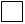 